L’Organizzazione Octima e la rivista Pitture e Vernici European Coatings,
vi invitano il prossimo 19 Settembre 2023 a Milano presso il
Centro Congressi Fast, P.le R. Morandi, 2
per partecipare al convegno di una giornata dal titolo:"Focus REACH, Green Deal, normativa sulla limitazione dei diisocianati. Prodotti bio: realtà e nuovi sviluppi"Il convegno è rivolto ai responsabili normative REACH, tecnici e responsabili di industrie chimiche, fornitori di materie prime, specialties e prodotti chimici per i vari formulati, aziende produttrici di pitture, vernici, rivestimenti, prodotti chimici per edilizia, adesivi e sigillanti, materiali compositi, industrie di materiali leggeri e del legno. Inoltre si rivolge agli utilizzatori di schiume poliuretaniche, catalizzatori e altri.La partecipazione al convegno vi permetterà di essere informati sulle nuove direttive inerenti al regolamento REACH e alla direttiva sui diisocianati visto che, dal prossimo 24 agosto gli stessi non potranno essere più utilizzati da soli o come costituenti in altre sostanze o miscele per usi industriali e professionali in concentrazioni superiori allo 0,1%.In aggiunta, scoprirete quali specialità chimiche alcune aziende produttrici sono pronte ad offrire al mercato dei coating, con materie prime e specialità a base di chimica green o prodotte da economia circolare.Il convegno si svolgerà in presenza e il costo di partecipazione è di 
€ 100,00+Iva, avrete la possibilità di interagire con gli speaker della giornata che saranno ben lieti di fornirvi ulteriori chiarimenti.Ai partecipanti verranno inviati i recapiti di ogni relatore e il link per poter scaricare le presentazioni in f.to Pdf e le registrazioni delle relazioni presentate per le quali l’autore darà autorizzazione alla diffusione.E' possibile iscriversi scaricando il Modulo allegato da inviare tramite e-mail a info@octima.it oppure iscrivendosi online: https://www.octima.it/19-settembre-2023-modulo-iscrizione-al-convegno-2-2-2/ Bozza programma della giornata:(in attesa di altri interventi)Ringraziandovi per l'attenzione porgiamo cordiali saluti.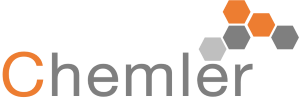 Le principali criticità normative del formulatore di pitture e vernici
Relatore: Filippo Busolo – CHEMLER******************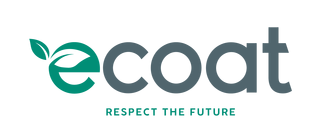 In che modo i leganti di origine biologica possono essere utili per una strategia di decarbonizzazioneRelatore: Sophia Rhazali – ECOAT******************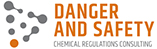 La registrazione REACH dei polimeri: utili consigli per farsi trovare preparati nonostante le incertezze sulla tempisticaRelatore: Paola Ulivi – DANGER & SAFETY******************Le nuove regole sull’uso dei diisocianati
Relatore: Filippo Busolo – CHEMLER******************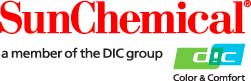 Sun Chemical/Sapici all’avanguardia dei poliisocianati e prepolimeri a basso contenuto di monomero liberoRelatore: Guglielmo Catel – SUN CHEMICAL/SAPICI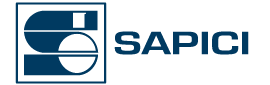 Sun Chemical/Sapici all’avanguardia dei poliisocianati e prepolimeri a basso contenuto di monomero liberoRelatore: Guglielmo Catel – SUN CHEMICAL/SAPICI******************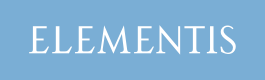 Un’aggiunta per il futuro: additivi naturali e ad alta prestazioneRelatore: Phil Blakeman – ELEMENTIS******************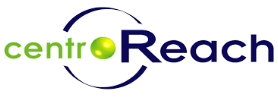 Trasporto merci pericolose: adempimenti normativi e filiera logisticaRelatore: Filippo Lotto – CentroReach******************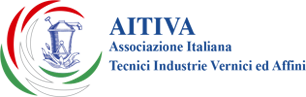 Titolo da definireRelatore: da definire/Associazione Aitiva******************